每日一练（7月27日）1.个体主观能动性是促进个体发展从潜在的可能状态转向现实状态的( )。   [单选题]正确率：86.67%2.“办人民满意的教育”体现了( )对教育质量的规定性。   [单选题]正确率：40%3.以下教育类型中，不属于纵向教育结构的是( )。   [单选题]正确率：73.33%4.教育观察研究的基本特点是( )。   [单选题]正确率：73.33%5.学制在小学阶段的入学年龄方面很多国家基本上是一致的，这是因为学制的设置主要受( )因素的影响。   [单选题]正确率：73.33%选项小计比例A.决定性因素 (答案)1386.67%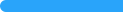 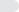 B.辅助性因素00%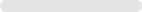 C.环境性因素213.33%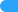 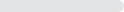 D.遗传性因素00%选项小计比例A.教育方针 (答案)640%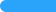 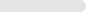 B.教育目的640%C.教育功能16.67%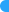 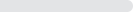 D.教育政策213.33%选项小计比例A.初等教育426.67%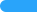 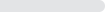 B.中等教育00%C.高等教育00%D.职业教育 (答案)1173.33%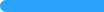 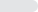 选项小计比例A.有明确的观察目的213.33%B.对观察对象不加任何干预控制213.33%C.有详实的观察记录00%D.以上都是 (答案)1173.33%选项小计比例A.政治经济16.67%B.生产力和科技320%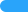 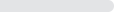 C.人的身心发展规律 (答案)1173.33%D.民族文化传统00%